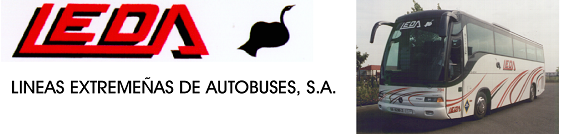 AVISO ZONA RETAMAL LLE-CAMPILLO-HORNACHOSVIERNES 6-DICIEMBRE-2013“Día de La Constitución”NO HAY SERVICIODOMINGO 8-DICIEMBRE-2013“Día de la Inmaculada Concepción”NO HAY SERVICIOLUNES 9-DICIEMBRE-2013Festivo17:45h. RETAMAL LLE-ALMENDRALEJO-BADAJOZ / MÉRIDA-CÁCERES